Western Australia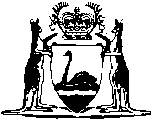 Retail Trading Hours Act 1987Retail Trading Hours (Special Trading Precincts and Holiday Resorts) Regulations 2010		These regulations were repealed by the Retail Trading Hours (Special Trading Precincts and Holiday Resorts) Regulations (No. 2) 2010 r. 9 as at 23 Oct 2010 (see r. 2(c)).Western AustraliaRetail Trading Hours (Special Trading Precincts and Holiday Resorts) Regulations 2010Contents1.	Citation	12.	Commencement	13.	Fremantle special trading precinct prescribed	14.	Joondalup special trading precinct prescribed	15.	Perth special trading precinct prescribed	26.	Holiday resorts prescribed	27.	Repeal	2Schedule 1 — Special trading precinctsDivision 1 — Fremantle special trading precinctDivision 2 — Joondalup special trading precinctDivision 3 — Perth special trading precinctSchedule 2 — Holiday resortsDivision 1 — Rockingham holiday resortDivision 2 — Rottnest Island holiday resortDivision 3 — Wanneroo holiday resortNotesCompilation table	8Western AustraliaRetail Trading Hours Act 1987Retail Trading Hours (Special Trading Precincts and Holiday Resorts) Regulations 20101.	Citation		These regulations are the Retail Trading Hours (Special Trading Precincts and Holiday Resorts) Regulations 2010.2.	Commencement		These regulations come into operation as follows —	(a)	regulations 1 and 2 — on the day on which these regulations are published in the Gazette (gazettal day);	(b)	regulation 4 and Schedule 1 Division 2 — on 5 September 2010;	(c)	the rest of the regulations — on the day after gazettal day.3.	Fremantle special trading precinct prescribed		The area of the State described in Schedule 1 Division 1 is prescribed as the Fremantle special trading precinct for the purpose of section 12A(4) of the Act.4.	Joondalup special trading precinct prescribed		The area of the State described in Schedule 1 Division 2 is prescribed as the Joondalup special trading precinct for the purpose of section 12A(4) of the Act.5.	Perth special trading precinct prescribed		The area of the State described in Schedule 1 Division 3 is prescribed as the Perth special trading precinct for the purpose of section 12A(4) of the Act.6.	Holiday resorts prescribed	(1)	The area of the State described in Schedule 2 Division 1 is prescribed as the Rockingham holiday resort for the purpose of section 12A(4) of the Act.	(2)	The area of the State described in Schedule 2 Division 2 is prescribed as the Rottnest Island holiday resort for the purpose of section 12A(4) of the Act.	(3)	The area of the State described in Schedule 2 Division 3 is prescribed as the Wanneroo holiday resort for the purpose of section 12A(4) of the Act.7.	Repeal		The Retail Trading Hours (Tourism Precincts and Holiday Resorts) Regulations 2007 are repealed.Schedule 1 — Special trading precincts[r. 3, 4, 5]Division 1 — Fremantle special trading precinctThat part of the district of Fremantle (as existing at the beginning of 27 March 2010) that is south of the Swan River.  For information purposes, the prescribed area is shown below and shaded grey.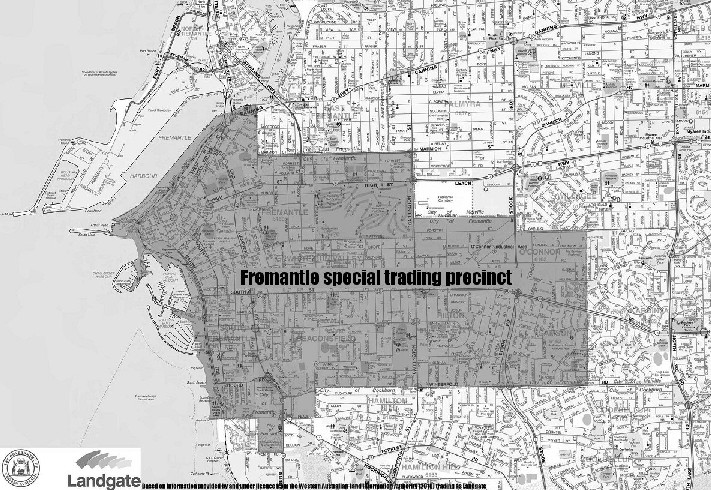 Division 2 — Joondalup special trading precinct(1)	That part of the district of Joondalup contained within a line that starts where Moore Drive begins to cross the northbound lane of the Mitchell Freeway, then continues in a generally easterly direction along Moore Drive to where it intersects with the northbound lane of Joondalup Drive, then continues in a generally northerly direction along the northbound lane of Joondalup Drive to where Joondalup Drive intersects with Lakeside Drive, then continues in a south-easterly then generally southerly direction along the southbound lane of Lakeside Drive to where it intersects with Joondalup Drive, then continues in a generally southerly direction along the southbound lane of Joondalup Drive to where it intersects with Ocean Reef Road, then continues in a westerly direction along the eastbound lane of Ocean Reef Road to where it begins to cross the northbound lane of the Mitchell Freeway, then continues in a north-westerly direction along the northbound lane of the Mitchell Freeway to the starting point.  For information purposes, the prescribed area is shown below and shaded grey.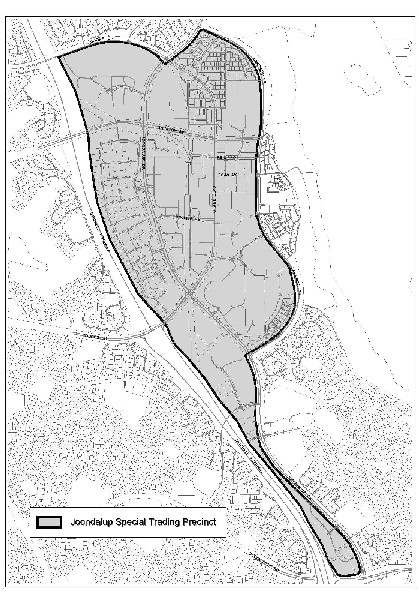 (2)	Where the boundary of the area described in subclause (1) follows a road, street or highway, the precinct includes the strip of land that extends outwards for 100 metres from the outer edge of the road, street or highway so that general retail shops that are wholly or partially within that strip of land are within the precinct.Division 3 — Perth special trading precinct(1)	The area of the State contained within a line that starts at the western end of Bagot Road, Subiaco where it intersects with Railway Road, then continues in a north-easterly direction along Railway Road to where it intersects with Forrest Street, then continues in a northerly direction directly to the southern end of Harborne Street where it intersects with Roydhouse Street, then continues in a northerly direction along Harborne Street to where it intersects with Cambridge Street, then continues in an easterly direction along Cambridge Street to where it intersects with Southport Street, then continues in a generally northerly and north-westerly direction along Southport Street to where the northbound lane intersects with Lake Monger Drive, then continues in an easterly direction along Lake Monger Drive to where it becomes Vincent Street, then continues in an easterly direction along Vincent Street to where it intersects with William Street, then continues in a northerly and then north-easterly direction along William Street to where it intersects with Walcott Street, then (subject to subclause (3)) continues in a generally south-easterly direction along Walcott Street to where it intersects with Lord Street, then continues in an easterly direction directly to the eastern end of Pakenham Street, then continues in a generally easterly then south-easterly direction along Pakenham Street to where it intersects with Joel Terrace, then continues due east to the Swan River, then continues in a generally southerly direction along the western bank of the Swan River to the point where the Perth to Armadale railway line crosses the Swan River immediately to the south of the Graham Farmer Freeway, then continues along the eastbound track of the Perth to Armadale railway line in a generally easterly direction across the Swan River, then continues along that track in a generally south-easterly direction as far as Victoria Park Station and to the point on that track that is directly opposite where the eastern end of Duncan Street intersects with Kitchener Avenue, then continues in a generally south-westerly direction directly to the eastern end of Duncan Street where it intersects with Kitchener Avenue, then continues in a south-westerly direction along Duncan Street to where it intersects with the Albany Highway, then continues in a generally southerly direction along the Albany Highway to where it intersects with McMillan Street, then continues in a south-westerly direction along McMillan Street to where it becomes George Street, then continues in a south-westerly direction along George Street to where it intersects with South Terrace and Hayman Road, then continues in a westerly direction along South Terrace to the western end of South Terrace, then continues in a westerly direction directly to the northbound lane of the Kwinana Freeway, then continues in a generally northerly direction along the northbound lane of the Kwinana Freeway, across the Narrows, to the point on the western bank of the Swan River where it starts to cross over Riverside Drive, then continues in a generally westerly direction along Riverside Drive to where it becomes Mounts Bay Road, then continues generally south-westerly along Mounts Bay Road to where it intersects with Winthrop Avenue, then continues generally northerly then generally north-easterly along Winthrop Avenue until it intersects with Aberdare Road and Thomas Street, then continues generally north-easterly along Thomas Street to where it intersects with Rokeby Road, then continues in a northerly direction along Rokeby Road to where it intersects with Bagot Road, then continues in a westerly direction along Bagot Road to the starting point.  For information purposes, the prescribed area is shown below and shaded grey.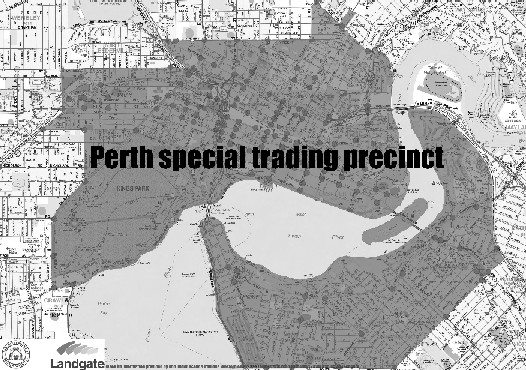 (2)	Where the boundary of the area described in subclause (1) follows a road, street or highway, the precinct includes the strip of land that extends outwards for 100 metres from the outer edge of that road, street or highway so that general retail shops that are wholly or partially within that strip of land are within the precinct.(3)	The Perth tourism precinct includes the stretch of Beaufort Street that begins at its intersection with Walcott Street and ends at its intersection with Queens Crescent, and includes the strip of land that extends outwards for 100 metres on either side of that stretch of Beaufort Street so that general retail shops on both sides of that stretch of road and that are wholly or partially within that strip are within the precinct.Schedule 2 — Holiday resorts[r. 6]Division 1 — Rockingham holiday resortDistrict of Rockingham.Division 2 — Rottnest Island holiday resortRottnest Island.Division 3 — Wanneroo holiday resortLocalities of Two Rocks and Yanchep.Notes1	This is a compilation of the Retail Trading Hours (Special Trading Precincts and Holiday Resorts) Regulations 2010.  The following table contains information about those regulations.Compilation tableDefined terms[This is a list of terms defined and the provisions where they are defined.  The list is not part of the law.]Defined term	Provision(s)gazettal day	2CitationGazettalCommencementRetail Trading Hours (Special Trading Precincts and Holiday Resorts) Regulations 201030 Jul 2010 p. 3523-32r. 1 and 2: 30 Jul 2010 (see r. 2(a))
Regulations other than r. 1, 2, 4 and Sch. 1 Div. 2: 31 Jul 2010 (see r. 2(c))
r. 4 and Sch. 1 Div. 2: 5 Sep 2010 (see r. 2(b))These regulations were repealed by the Retail Trading Hours (Special Trading Precincts and Holiday Resorts) Regulations (No. 2) 2010 r. 9 as at 23 Oct 2010 (see r. 2(c))These regulations were repealed by the Retail Trading Hours (Special Trading Precincts and Holiday Resorts) Regulations (No. 2) 2010 r. 9 as at 23 Oct 2010 (see r. 2(c))These regulations were repealed by the Retail Trading Hours (Special Trading Precincts and Holiday Resorts) Regulations (No. 2) 2010 r. 9 as at 23 Oct 2010 (see r. 2(c))